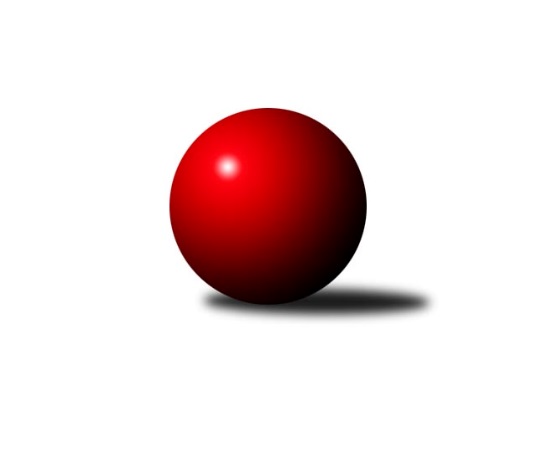 Č.11Ročník 2021/2022	28.5.2024 Jihomoravský KP1 jih 2021/2022Statistika 11. kolaTabulka družstev:		družstvo	záp	výh	rem	proh	skore	sety	průměr	body	plné	dorážka	chyby	1.	TJ Sokol Šanov B	10	7	0	3	51.5 : 28.5 	(63.5 : 56.5)	2575	14	1749	826	38.9	2.	TJ Sokol Vážany	10	7	0	3	49.0 : 31.0 	(69.0 : 51.0)	2607	14	1804	803	39	3.	SK Podlužan Prušánky B	10	6	1	3	50.5 : 29.5 	(73.5 : 46.5)	2644	13	1806	838	29.8	4.	KK Sokol Litenčice	10	6	0	4	42.5 : 37.5 	(63.5 : 56.5)	2476	12	1734	742	45.4	5.	TJ Jiskra Kyjov	10	5	1	4	40.5 : 39.5 	(63.5 : 56.5)	2460	11	1710	750	46.7	6.	TJ Sokol Vracov B	10	5	0	5	41.0 : 39.0 	(57.5 : 62.5)	2533	10	1759	774	46.4	7.	KK Jiskra Čejkovice B	10	4	2	4	39.0 : 41.0 	(59.0 : 61.0)	2485	10	1756	729	61.3	8.	TJ Lokomotiva Valtice B	10	5	0	5	37.5 : 42.5 	(57.5 : 62.5)	2445	10	1715	730	57	9.	SK Baník Ratíškovice C	10	4	0	6	34.0 : 46.0 	(51.5 : 68.5)	2527	8	1755	772	51.8	10.	TJ Sokol Mistřín C	10	2	0	8	28.0 : 52.0 	(50.0 : 70.0)	2438	4	1732	706	55.5	11.	KK Vyškov D	10	2	0	8	26.5 : 53.5 	(51.5 : 68.5)	2487	4	1752	735	44Tabulka doma:		družstvo	záp	výh	rem	proh	skore	sety	průměr	body	maximum	minimum	1.	KK Sokol Litenčice	6	5	0	1	29.0 : 19.0 	(42.0 : 30.0)	2507	10	2584	2383	2.	SK Podlužan Prušánky B	6	4	1	1	33.5 : 14.5 	(49.0 : 23.0)	2800	9	2910	2695	3.	TJ Jiskra Kyjov	4	4	0	0	24.5 : 7.5 	(32.0 : 16.0)	2572	8	2589	2555	4.	TJ Sokol Vážany	5	4	0	1	27.0 : 13.0 	(37.0 : 23.0)	2590	8	2637	2549	5.	TJ Sokol Šanov B	4	3	0	1	21.5 : 10.5 	(27.5 : 20.5)	2640	6	2709	2567	6.	TJ Sokol Vracov B	5	3	0	2	24.0 : 16.0 	(29.0 : 31.0)	2601	6	2668	2525	7.	TJ Lokomotiva Valtice B	5	3	0	2	19.5 : 20.5 	(28.5 : 31.5)	2431	6	2535	2351	8.	TJ Sokol Mistřín C	4	2	0	2	19.0 : 13.0 	(28.0 : 20.0)	2608	4	2640	2521	9.	SK Baník Ratíškovice C	5	2	0	3	19.0 : 21.0 	(28.5 : 31.5)	2443	4	2501	2400	10.	KK Vyškov D	6	2	0	4	21.0 : 27.0 	(38.0 : 34.0)	2459	4	2536	2366	11.	KK Jiskra Čejkovice B	5	1	1	3	15.0 : 25.0 	(28.0 : 32.0)	2398	3	2517	2321Tabulka venku:		družstvo	záp	výh	rem	proh	skore	sety	průměr	body	maximum	minimum	1.	TJ Sokol Šanov B	6	4	0	2	30.0 : 18.0 	(36.0 : 36.0)	2564	8	2634	2472	2.	KK Jiskra Čejkovice B	5	3	1	1	24.0 : 16.0 	(31.0 : 29.0)	2503	7	2679	2393	3.	TJ Sokol Vážany	5	3	0	2	22.0 : 18.0 	(32.0 : 28.0)	2604	6	2849	2503	4.	SK Podlužan Prušánky B	4	2	0	2	17.0 : 15.0 	(24.5 : 23.5)	2605	4	2663	2546	5.	TJ Lokomotiva Valtice B	5	2	0	3	18.0 : 22.0 	(29.0 : 31.0)	2448	4	2509	2380	6.	TJ Sokol Vracov B	5	2	0	3	17.0 : 23.0 	(28.5 : 31.5)	2519	4	2813	2401	7.	SK Baník Ratíškovice C	5	2	0	3	15.0 : 25.0 	(23.0 : 37.0)	2544	4	2704	2409	8.	TJ Jiskra Kyjov	6	1	1	4	16.0 : 32.0 	(31.5 : 40.5)	2441	3	2629	2345	9.	KK Sokol Litenčice	4	1	0	3	13.5 : 18.5 	(21.5 : 26.5)	2466	2	2633	2254	10.	KK Vyškov D	4	0	0	4	5.5 : 26.5 	(13.5 : 34.5)	2496	0	2524	2476	11.	TJ Sokol Mistřín C	6	0	0	6	9.0 : 39.0 	(22.0 : 50.0)	2410	0	2498	2350Tabulka podzimní části:		družstvo	záp	výh	rem	proh	skore	sety	průměr	body	doma	venku	1.	TJ Sokol Šanov B	10	7	0	3	51.5 : 28.5 	(63.5 : 56.5)	2575	14 	3 	0 	1 	4 	0 	2	2.	TJ Sokol Vážany	10	7	0	3	49.0 : 31.0 	(69.0 : 51.0)	2607	14 	4 	0 	1 	3 	0 	2	3.	SK Podlužan Prušánky B	10	6	1	3	50.5 : 29.5 	(73.5 : 46.5)	2644	13 	4 	1 	1 	2 	0 	2	4.	KK Sokol Litenčice	10	6	0	4	42.5 : 37.5 	(63.5 : 56.5)	2476	12 	5 	0 	1 	1 	0 	3	5.	TJ Jiskra Kyjov	10	5	1	4	40.5 : 39.5 	(63.5 : 56.5)	2460	11 	4 	0 	0 	1 	1 	4	6.	TJ Sokol Vracov B	10	5	0	5	41.0 : 39.0 	(57.5 : 62.5)	2533	10 	3 	0 	2 	2 	0 	3	7.	KK Jiskra Čejkovice B	10	4	2	4	39.0 : 41.0 	(59.0 : 61.0)	2485	10 	1 	1 	3 	3 	1 	1	8.	TJ Lokomotiva Valtice B	10	5	0	5	37.5 : 42.5 	(57.5 : 62.5)	2445	10 	3 	0 	2 	2 	0 	3	9.	SK Baník Ratíškovice C	10	4	0	6	34.0 : 46.0 	(51.5 : 68.5)	2527	8 	2 	0 	3 	2 	0 	3	10.	TJ Sokol Mistřín C	10	2	0	8	28.0 : 52.0 	(50.0 : 70.0)	2438	4 	2 	0 	2 	0 	0 	6	11.	KK Vyškov D	10	2	0	8	26.5 : 53.5 	(51.5 : 68.5)	2487	4 	2 	0 	4 	0 	0 	4Tabulka jarní části:		družstvo	záp	výh	rem	proh	skore	sety	průměr	body	doma	venku	1.	SK Baník Ratíškovice C	0	0	0	0	0.0 : 0.0 	(0.0 : 0.0)	0	0 	0 	0 	0 	0 	0 	0 	2.	TJ Jiskra Kyjov	0	0	0	0	0.0 : 0.0 	(0.0 : 0.0)	0	0 	0 	0 	0 	0 	0 	0 	3.	KK Sokol Litenčice	0	0	0	0	0.0 : 0.0 	(0.0 : 0.0)	0	0 	0 	0 	0 	0 	0 	0 	4.	TJ Sokol Vážany	0	0	0	0	0.0 : 0.0 	(0.0 : 0.0)	0	0 	0 	0 	0 	0 	0 	0 	5.	KK Jiskra Čejkovice B	0	0	0	0	0.0 : 0.0 	(0.0 : 0.0)	0	0 	0 	0 	0 	0 	0 	0 	6.	KK Vyškov D	0	0	0	0	0.0 : 0.0 	(0.0 : 0.0)	0	0 	0 	0 	0 	0 	0 	0 	7.	TJ Lokomotiva Valtice B	0	0	0	0	0.0 : 0.0 	(0.0 : 0.0)	0	0 	0 	0 	0 	0 	0 	0 	8.	TJ Sokol Šanov B	0	0	0	0	0.0 : 0.0 	(0.0 : 0.0)	0	0 	0 	0 	0 	0 	0 	0 	9.	SK Podlužan Prušánky B	0	0	0	0	0.0 : 0.0 	(0.0 : 0.0)	0	0 	0 	0 	0 	0 	0 	0 	10.	TJ Sokol Mistřín C	0	0	0	0	0.0 : 0.0 	(0.0 : 0.0)	0	0 	0 	0 	0 	0 	0 	0 	11.	TJ Sokol Vracov B	0	0	0	0	0.0 : 0.0 	(0.0 : 0.0)	0	0 	0 	0 	0 	0 	0 	0 Zisk bodů pro družstvo:		jméno hráče	družstvo	body	zápasy	v %	dílčí body	sety	v %	1.	Martin Bílek 	TJ Sokol Vracov B 	10	/	10	(100%)	16	/	20	(80%)	2.	Petr Kesjár 	TJ Sokol Šanov B 	9	/	9	(100%)	12	/	18	(67%)	3.	Josef Kamenišťák 	TJ Sokol Vážany 	9	/	10	(90%)	16.5	/	20	(83%)	4.	Milan Kochaníček 	KK Sokol Litenčice 	8	/	9	(89%)	15	/	18	(83%)	5.	Sára Zálešáková 	SK Podlužan Prušánky B 	8	/	9	(89%)	14.5	/	18	(81%)	6.	Antonín Svozil st.	TJ Jiskra Kyjov 	8	/	10	(80%)	16	/	20	(80%)	7.	Vladimír Čech 	TJ Lokomotiva Valtice B 	7	/	10	(70%)	14.5	/	20	(73%)	8.	Roman Blažek 	KK Sokol Litenčice 	7	/	10	(70%)	14	/	20	(70%)	9.	Marie Kobylková 	SK Baník Ratíškovice C 	7	/	10	(70%)	12.5	/	20	(63%)	10.	Eduard Jung 	TJ Lokomotiva Valtice B 	7	/	10	(70%)	12.5	/	20	(63%)	11.	Pavel Dolinajec 	KK Jiskra Čejkovice B 	7	/	10	(70%)	12	/	20	(60%)	12.	Vítězslav Nejedlík 	TJ Sokol Vracov B 	7	/	10	(70%)	12	/	20	(60%)	13.	Ladislav Kacetl 	TJ Sokol Šanov B 	7	/	10	(70%)	11.5	/	20	(58%)	14.	Antonín Svozil ml.	TJ Jiskra Kyjov 	7	/	10	(70%)	10	/	20	(50%)	15.	Jakub Svoboda 	KK Jiskra Čejkovice B 	6	/	9	(67%)	13	/	18	(72%)	16.	Vladimír Crhonek 	KK Vyškov D 	6	/	9	(67%)	11	/	18	(61%)	17.	Petr Malý 	TJ Sokol Vážany 	6	/	9	(67%)	10	/	18	(56%)	18.	Petr Sedláček 	TJ Sokol Vážany 	6	/	10	(60%)	14.5	/	20	(73%)	19.	Dagmar Opluštilová 	SK Baník Ratíškovice C 	6	/	10	(60%)	13	/	20	(65%)	20.	Aleš Procházka 	TJ Sokol Šanov B 	6	/	10	(60%)	12	/	20	(60%)	21.	Roman Krůza 	TJ Lokomotiva Valtice B 	6	/	10	(60%)	11	/	20	(55%)	22.	Vladimír Stávek 	KK Jiskra Čejkovice B 	6	/	10	(60%)	9	/	20	(45%)	23.	Monika Zapletalová 	KK Sokol Litenčice 	5	/	6	(83%)	7	/	12	(58%)	24.	Luděk Zapletal 	KK Sokol Litenčice 	5	/	7	(71%)	9	/	14	(64%)	25.	Vladislav Kozák 	TJ Sokol Mistřín C 	5	/	7	(71%)	8	/	14	(57%)	26.	Michal Stieranka 	TJ Sokol Šanov B 	5	/	7	(71%)	6	/	14	(43%)	27.	Michaela Varmužová 	TJ Sokol Mistřín C 	5	/	8	(63%)	11	/	16	(69%)	28.	Stanislav Kočí 	TJ Sokol Vracov B 	5	/	8	(63%)	7.5	/	16	(47%)	29.	Jiří Špaček 	TJ Jiskra Kyjov 	5	/	10	(50%)	11	/	20	(55%)	30.	Jozef Kamenišťák 	TJ Sokol Vážany 	5	/	10	(50%)	10	/	20	(50%)	31.	Tomáš Mrkávek 	KK Jiskra Čejkovice B 	5	/	10	(50%)	9	/	20	(45%)	32.	Jiří Formánek 	KK Vyškov D 	4.5	/	9	(50%)	11	/	18	(61%)	33.	Štěpánka Vytisková 	SK Podlužan Prušánky B 	4	/	4	(100%)	8	/	8	(100%)	34.	Jana Mačudová 	SK Baník Ratíškovice C 	4	/	7	(57%)	4.5	/	14	(32%)	35.	Michal Šimek 	SK Podlužan Prušánky B 	4	/	8	(50%)	9	/	16	(56%)	36.	Martin Pechal 	TJ Sokol Vracov B 	4	/	8	(50%)	6.5	/	16	(41%)	37.	Pavel Flamík 	SK Podlužan Prušánky B 	4	/	9	(44%)	9	/	18	(50%)	38.	Radek Loubal 	TJ Sokol Vážany 	4	/	10	(40%)	8	/	20	(40%)	39.	Martin Šubrt 	TJ Jiskra Kyjov 	3.5	/	6	(58%)	7	/	12	(58%)	40.	Jaroslav Klimentík 	TJ Sokol Šanov B 	3.5	/	8	(44%)	9	/	16	(56%)	41.	Michal Pálka 	SK Podlužan Prušánky B 	3.5	/	8	(44%)	8	/	16	(50%)	42.	Adam Pavel Špaček 	TJ Sokol Mistřín C 	3	/	3	(100%)	5	/	6	(83%)	43.	Josef Vařák 	TJ Lokomotiva Valtice B 	3	/	5	(60%)	7	/	10	(70%)	44.	Roman Klvaň 	TJ Jiskra Kyjov 	3	/	8	(38%)	10	/	16	(63%)	45.	Jaroslav Konečný 	TJ Sokol Vracov B 	3	/	8	(38%)	9	/	16	(56%)	46.	Milan Ryšánek 	KK Vyškov D 	3	/	8	(38%)	8.5	/	16	(53%)	47.	Lenka Štěrbová 	KK Sokol Litenčice 	3	/	8	(38%)	8	/	16	(50%)	48.	Jan Donneberger 	KK Vyškov D 	3	/	8	(38%)	6	/	16	(38%)	49.	Josef Michálek 	KK Vyškov D 	3	/	9	(33%)	7	/	18	(39%)	50.	Pavel Měsíček 	TJ Sokol Mistřín C 	3	/	9	(33%)	7	/	18	(39%)	51.	Jan Beneš 	TJ Lokomotiva Valtice B 	3	/	10	(30%)	7.5	/	20	(38%)	52.	Jakub Mecl 	SK Baník Ratíškovice C 	3	/	10	(30%)	7	/	20	(35%)	53.	Marta Beranová 	SK Baník Ratíškovice C 	2	/	2	(100%)	4	/	4	(100%)	54.	Filip Benada 	SK Podlužan Prušánky B 	2	/	2	(100%)	3	/	4	(75%)	55.	František Hél 	TJ Sokol Šanov B 	2	/	3	(67%)	4	/	6	(67%)	56.	Jan Kovář 	TJ Sokol Vážany 	2	/	3	(67%)	3	/	6	(50%)	57.	Ivana Blechová 	TJ Sokol Šanov B 	2	/	3	(67%)	2	/	6	(33%)	58.	Dennis Urc 	TJ Sokol Mistřín C 	2	/	4	(50%)	3	/	8	(38%)	59.	Michal Hlinecký 	KK Jiskra Čejkovice B 	2	/	5	(40%)	6	/	10	(60%)	60.	Radim Kroupa 	TJ Sokol Vážany 	2	/	5	(40%)	6	/	10	(60%)	61.	Antonín Zýbal 	SK Baník Ratíškovice C 	2	/	6	(33%)	5	/	12	(42%)	62.	Jiří Fojtík 	KK Jiskra Čejkovice B 	2	/	6	(33%)	4	/	12	(33%)	63.	Ludvík Kuhn 	TJ Jiskra Kyjov 	2	/	7	(29%)	4	/	14	(29%)	64.	David Vávra 	KK Sokol Litenčice 	2	/	9	(22%)	6.5	/	18	(36%)	65.	Petr Khol 	TJ Sokol Mistřín C 	2	/	9	(22%)	6	/	18	(33%)	66.	Martina Pechalová 	TJ Sokol Vracov B 	2	/	9	(22%)	4	/	18	(22%)	67.	Robert Gecs 	TJ Lokomotiva Valtice B 	1.5	/	9	(17%)	4	/	18	(22%)	68.	Jan Vejmola 	KK Vyškov D 	1	/	1	(100%)	2	/	2	(100%)	69.	Milana Alánová 	KK Vyškov D 	1	/	1	(100%)	2	/	2	(100%)	70.	Aleš Zálešák 	SK Podlužan Prušánky B 	1	/	1	(100%)	2	/	2	(100%)	71.	Pavel Petrů 	TJ Sokol Šanov B 	1	/	1	(100%)	2	/	2	(100%)	72.	Zdeněk Hosaja 	SK Podlužan Prušánky B 	1	/	1	(100%)	1	/	2	(50%)	73.	Jakub Toman 	SK Podlužan Prušánky B 	1	/	1	(100%)	1	/	2	(50%)	74.	Petr Bakaj ml.	TJ Sokol Šanov B 	1	/	1	(100%)	1	/	2	(50%)	75.	Luděk Svozil 	TJ Sokol Mistřín C 	1	/	1	(100%)	1	/	2	(50%)	76.	Zdeněk Klečka 	SK Podlužan Prušánky B 	1	/	2	(50%)	3	/	4	(75%)	77.	Jindřich Burďák 	TJ Jiskra Kyjov 	1	/	2	(50%)	2	/	4	(50%)	78.	Zdeněk Sedláček 	TJ Sokol Mistřín C 	1	/	2	(50%)	1	/	4	(25%)	79.	Dušan Zahradník 	TJ Sokol Vážany 	1	/	2	(50%)	1	/	4	(25%)	80.	Kristýna Košuličová 	SK Baník Ratíškovice C 	1	/	3	(33%)	2	/	6	(33%)	81.	Radek Jurčík 	TJ Jiskra Kyjov 	1	/	4	(25%)	3.5	/	8	(44%)	82.	Pavel Pěček 	TJ Sokol Mistřín C 	1	/	4	(25%)	3	/	8	(38%)	83.	Ludvík Vašulka 	TJ Sokol Mistřín C 	1	/	4	(25%)	1	/	8	(13%)	84.	Miroslav Poledník 	KK Vyškov D 	1	/	5	(20%)	3	/	10	(30%)	85.	Karel Mecl 	SK Baník Ratíškovice C 	1	/	5	(20%)	2	/	10	(20%)	86.	Radoslav Holomáč 	KK Jiskra Čejkovice B 	1	/	6	(17%)	4	/	12	(33%)	87.	Jan Klimentík 	TJ Sokol Šanov B 	1	/	6	(17%)	3	/	12	(25%)	88.	Alena Kristová 	SK Podlužan Prušánky B 	1	/	6	(17%)	3	/	12	(25%)	89.	Jan Žurman 	KK Sokol Litenčice 	0.5	/	6	(8%)	2	/	12	(17%)	90.	Marta Volfová 	TJ Sokol Šanov B 	0	/	1	(0%)	1	/	2	(50%)	91.	Josef Smažinka 	KK Sokol Litenčice 	0	/	1	(0%)	1	/	2	(50%)	92.	Martina Kapustová 	TJ Lokomotiva Valtice B 	0	/	1	(0%)	1	/	2	(50%)	93.	Kateřina Bařinová 	TJ Sokol Mistřín C 	0	/	1	(0%)	1	/	2	(50%)	94.	Michal Šmýd 	TJ Sokol Vracov B 	0	/	1	(0%)	0.5	/	2	(25%)	95.	Pavel Martinek 	TJ Sokol Šanov B 	0	/	1	(0%)	0	/	2	(0%)	96.	Dušan Urubek 	TJ Sokol Mistřín C 	0	/	1	(0%)	0	/	2	(0%)	97.	Eva Paulíčková 	TJ Jiskra Kyjov 	0	/	1	(0%)	0	/	2	(0%)	98.	Martina Nejedlíková 	TJ Sokol Vracov B 	0	/	1	(0%)	0	/	2	(0%)	99.	Roman Kouřil 	KK Vyškov D 	0	/	1	(0%)	0	/	2	(0%)	100.	Jakub Vančík 	TJ Jiskra Kyjov 	0	/	1	(0%)	0	/	2	(0%)	101.	Lubomír Kyselka 	TJ Sokol Mistřín C 	0	/	1	(0%)	0	/	2	(0%)	102.	František Jelínek 	KK Vyškov D 	0	/	1	(0%)	0	/	2	(0%)	103.	Jiří Novotný 	SK Podlužan Prušánky B 	0	/	1	(0%)	0	/	2	(0%)	104.	Drahomír Urc 	TJ Sokol Mistřín C 	0	/	2	(0%)	2	/	4	(50%)	105.	Miroslav Bahula 	TJ Sokol Vracov B 	0	/	2	(0%)	1	/	4	(25%)	106.	Petr Snídal 	KK Vyškov D 	0	/	2	(0%)	1	/	4	(25%)	107.	Radek Břečka 	TJ Sokol Vracov B 	0	/	3	(0%)	1	/	6	(17%)	108.	Josef Smažinka 	KK Sokol Litenčice 	0	/	3	(0%)	1	/	6	(17%)	109.	Jarmila Bábíčková 	SK Baník Ratíškovice C 	0	/	3	(0%)	0.5	/	6	(8%)	110.	Hana Majzlíková 	KK Jiskra Čejkovice B 	0	/	4	(0%)	2	/	8	(25%)	111.	Božena Vajdová 	TJ Lokomotiva Valtice B 	0	/	4	(0%)	0	/	8	(0%)Průměry na kuželnách:		kuželna	průměr	plné	dorážka	chyby	výkon na hráče	1.	Prušánky, 1-4	2767	1885	882	38.4	(461.3)	2.	Šanov, 1-4	2608	1798	810	41.0	(434.8)	3.	TJ Sokol Vracov, 1-6	2577	1777	799	43.5	(429.6)	4.	TJ Sokol Mistřín, 1-4	2577	1802	774	51.6	(429.5)	5.	Kyjov, 1-2	2531	1754	776	40.8	(421.9)	6.	KK Vyškov, 1-4	2492	1735	757	45.8	(415.4)	7.	Litenčice, 1-2	2462	1716	746	46.3	(410.4)	8.	Ratíškovice, 1-4	2458	1718	740	51.9	(409.8)	9.	KK Jiskra Čejkovice, 1-2	2433	1701	732	59.3	(405.6)	10.	TJ Lokomotiva Valtice, 1-4	2426	1698	728	59.7	(404.4)Nejlepší výkony na kuželnách:Prušánky, 1-4SK Podlužan Prušánky B	2910	11. kolo	Josef Kamenišťák 	TJ Sokol Vážany	527	5. koloSK Podlužan Prušánky B	2853	5. kolo	Pavel Flamík 	SK Podlužan Prušánky B	510	5. koloTJ Sokol Vážany	2849	5. kolo	Zdeněk Klečka 	SK Podlužan Prušánky B	506	5. koloTJ Sokol Vracov B	2813	7. kolo	Pavel Flamík 	SK Podlužan Prušánky B	501	11. koloSK Podlužan Prušánky B	2797	7. kolo	Štěpánka Vytisková 	SK Podlužan Prušánky B	497	11. koloSK Podlužan Prušánky B	2745	4. kolo	Sára Zálešáková 	SK Podlužan Prušánky B	497	11. koloSK Baník Ratíškovice C	2704	11. kolo	Sára Zálešáková 	SK Podlužan Prušánky B	496	7. koloSK Podlužan Prušánky B	2695	9. kolo	Sára Zálešáková 	SK Podlužan Prušánky B	496	5. koloKK Jiskra Čejkovice B	2679	9. kolo	Radek Loubal 	TJ Sokol Vážany	492	5. koloKK Sokol Litenčice	2633	4. kolo	Štěpánka Vytisková 	SK Podlužan Prušánky B	490	9. koloŠanov, 1-4TJ Sokol Šanov B	2709	3. kolo	Marie Kobylková 	SK Baník Ratíškovice C	502	6. koloTJ Sokol Šanov B	2701	10. kolo	Petr Kesjár 	TJ Sokol Šanov B	473	3. koloSK Podlužan Prušánky B	2663	10. kolo	Dagmar Opluštilová 	SK Baník Ratíškovice C	473	6. koloSK Baník Ratíškovice C	2628	6. kolo	Michal Stieranka 	TJ Sokol Šanov B	468	10. koloTJ Sokol Šanov B	2581	6. kolo	Jaroslav Klimentík 	TJ Sokol Šanov B	468	6. koloTJ Sokol Šanov B	2567	8. kolo	Jakub Mecl 	SK Baník Ratíškovice C	463	6. koloKK Vyškov D	2524	8. kolo	Aleš Procházka 	TJ Sokol Šanov B	462	10. koloTJ Sokol Mistřín C	2498	3. kolo	Aleš Procházka 	TJ Sokol Šanov B	460	3. kolo		. kolo	Štěpánka Vytisková 	SK Podlužan Prušánky B	459	10. kolo		. kolo	Josef Michálek 	KK Vyškov D	458	8. koloTJ Sokol Vracov, 1-6TJ Sokol Vracov B	2668	8. kolo	Jaroslav Konečný 	TJ Sokol Vracov B	482	8. koloTJ Sokol Šanov B	2632	2. kolo	Vítězslav Nejedlík 	TJ Sokol Vracov B	480	8. koloTJ Jiskra Kyjov	2629	4. kolo	Martin Bílek 	TJ Sokol Vracov B	477	8. koloTJ Sokol Vracov B	2615	6. kolo	Martin Bílek 	TJ Sokol Vracov B	476	11. koloTJ Sokol Vracov B	2612	11. kolo	Vítězslav Nejedlík 	TJ Sokol Vracov B	467	11. koloTJ Sokol Vracov B	2587	4. kolo	Roman Klvaň 	TJ Jiskra Kyjov	465	4. koloTJ Sokol Vážany	2571	8. kolo	Radek Jurčík 	TJ Jiskra Kyjov	464	4. koloTJ Sokol Vracov B	2525	2. kolo	Martin Bílek 	TJ Sokol Vracov B	459	4. koloTJ Lokomotiva Valtice B	2509	6. kolo	Petr Kesjár 	TJ Sokol Šanov B	458	2. koloTJ Sokol Mistřín C	2426	11. kolo	Ladislav Kacetl 	TJ Sokol Šanov B	458	2. koloTJ Sokol Mistřín, 1-4SK Podlužan Prušánky B	2662	8. kolo	Petr Khol 	TJ Sokol Mistřín C	487	2. koloTJ Sokol Mistřín C	2640	6. kolo	Michaela Varmužová 	TJ Sokol Mistřín C	482	6. koloTJ Sokol Mistřín C	2637	8. kolo	Vladislav Kozák 	TJ Sokol Mistřín C	474	6. koloTJ Sokol Mistřín C	2634	2. kolo	Michal Šimek 	SK Podlužan Prušánky B	468	8. koloSK Baník Ratíškovice C	2526	4. kolo	Vladislav Kozák 	TJ Sokol Mistřín C	465	8. koloTJ Sokol Mistřín C	2521	4. kolo	Vladislav Kozák 	TJ Sokol Mistřín C	465	4. koloKK Jiskra Čejkovice B	2508	2. kolo	Michaela Varmužová 	TJ Sokol Mistřín C	464	2. koloKK Vyškov D	2489	6. kolo	Jakub Toman 	SK Podlužan Prušánky B	461	8. kolo		. kolo	Petr Khol 	TJ Sokol Mistřín C	457	8. kolo		. kolo	Dennis Urc 	TJ Sokol Mistřín C	453	4. koloKyjov, 1-2TJ Jiskra Kyjov	2589	1. kolo	Antonín Svozil st.	TJ Jiskra Kyjov	485	7. koloTJ Jiskra Kyjov	2585	7. kolo	Antonín Svozil st.	TJ Jiskra Kyjov	478	1. koloTJ Jiskra Kyjov	2558	10. kolo	Antonín Svozil ml.	TJ Jiskra Kyjov	470	1. koloTJ Jiskra Kyjov	2555	5. kolo	Antonín Svozil ml.	TJ Jiskra Kyjov	458	5. koloSK Podlužan Prušánky B	2548	1. kolo	Ladislav Kacetl 	TJ Sokol Šanov B	455	7. koloTJ Sokol Šanov B	2527	7. kolo	Michal Pálka 	SK Podlužan Prušánky B	452	1. koloKK Vyškov D	2476	10. kolo	Antonín Svozil st.	TJ Jiskra Kyjov	451	10. koloTJ Sokol Mistřín C	2412	5. kolo	Antonín Svozil st.	TJ Jiskra Kyjov	451	5. kolo		. kolo	Filip Benada 	SK Podlužan Prušánky B	445	1. kolo		. kolo	Pavel Martinek 	TJ Sokol Šanov B	439	7. koloKK Vyškov, 1-4TJ Sokol Vážany	2637	9. kolo	Dagmar Opluštilová 	SK Baník Ratíškovice C	489	9. koloTJ Sokol Vážany	2611	2. kolo	Petr Malý 	TJ Sokol Vážany	473	9. koloTJ Sokol Vážany	2589	4. kolo	Josef Kamenišťák 	TJ Sokol Vážany	468	11. koloTJ Sokol Šanov B	2578	11. kolo	Josef Kamenišťák 	TJ Sokol Vážany	466	9. koloTJ Sokol Vážany	2571	3. kolo	Petr Malý 	TJ Sokol Vážany	466	3. koloTJ Sokol Vážany	2562	11. kolo	Radim Kroupa 	TJ Sokol Vážany	465	11. koloTJ Sokol Vážany	2549	6. kolo	Petr Sedláček 	TJ Sokol Vážany	464	2. koloKK Vyškov D	2536	9. kolo	Milan Kochaníček 	KK Sokol Litenčice	462	11. koloKK Sokol Litenčice	2530	11. kolo	Radek Loubal 	TJ Sokol Vážany	458	4. koloKK Sokol Litenčice	2490	6. kolo	Vladimír Crhonek 	KK Vyškov D	456	9. koloLitenčice, 1-2KK Sokol Litenčice	2584	5. kolo	Milan Kochaníček 	KK Sokol Litenčice	471	1. koloKK Sokol Litenčice	2571	9. kolo	Monika Zapletalová 	KK Sokol Litenčice	469	9. koloKK Sokol Litenčice	2526	7. kolo	Roman Blažek 	KK Sokol Litenčice	468	7. koloKK Sokol Litenčice	2506	1. kolo	Vítězslav Nejedlík 	TJ Sokol Vracov B	454	10. koloKK Sokol Litenčice	2472	10. kolo	Michaela Varmužová 	TJ Sokol Mistřín C	453	1. koloTJ Sokol Šanov B	2472	5. kolo	Antonín Svozil ml.	TJ Jiskra Kyjov	450	9. koloTJ Sokol Vracov B	2469	10. kolo	Milan Kochaníček 	KK Sokol Litenčice	448	5. koloSK Baník Ratíškovice C	2409	7. kolo	Marie Kobylková 	SK Baník Ratíškovice C	447	7. koloTJ Jiskra Kyjov	2406	9. kolo	Roman Blažek 	KK Sokol Litenčice	446	9. koloKK Jiskra Čejkovice B	2398	3. kolo	Michal Stieranka 	TJ Sokol Šanov B	444	5. koloRatíškovice, 1-4KK Jiskra Čejkovice B	2535	5. kolo	Martin Bílek 	TJ Sokol Vracov B	482	3. koloTJ Sokol Vážany	2525	1. kolo	Vladimír Čech 	TJ Lokomotiva Valtice B	479	10. koloSK Baník Ratíškovice C	2501	3. kolo	Pavel Dolinajec 	KK Jiskra Čejkovice B	466	5. koloSK Baník Ratíškovice C	2461	1. kolo	Jana Mačudová 	SK Baník Ratíškovice C	456	1. koloSK Baník Ratíškovice C	2442	8. kolo	Petr Malý 	TJ Sokol Vážany	445	1. koloTJ Lokomotiva Valtice B	2440	10. kolo	Josef Kamenišťák 	TJ Sokol Vážany	444	1. koloTJ Jiskra Kyjov	2436	8. kolo	Tomáš Mrkávek 	KK Jiskra Čejkovice B	444	5. koloTJ Sokol Vracov B	2436	3. kolo	Marta Beranová 	SK Baník Ratíškovice C	442	10. koloSK Baník Ratíškovice C	2412	5. kolo	Michal Hlinecký 	KK Jiskra Čejkovice B	442	5. koloSK Baník Ratíškovice C	2400	10. kolo	Marie Kobylková 	SK Baník Ratíškovice C	435	8. koloKK Jiskra Čejkovice, 1-2TJ Sokol Šanov B	2634	4. kolo	Aleš Procházka 	TJ Sokol Šanov B	460	4. koloKK Jiskra Čejkovice B	2517	4. kolo	Petr Kesjár 	TJ Sokol Šanov B	458	4. koloTJ Sokol Vážany	2503	10. kolo	Jaroslav Klimentík 	TJ Sokol Šanov B	455	4. koloTJ Lokomotiva Valtice B	2417	8. kolo	Vladimír Stávek 	KK Jiskra Čejkovice B	451	4. koloKK Jiskra Čejkovice B	2415	1. kolo	Josef Kamenišťák 	TJ Sokol Vážany	450	10. koloKK Jiskra Čejkovice B	2410	6. kolo	Josef Vařák 	TJ Lokomotiva Valtice B	447	8. koloTJ Sokol Vracov B	2401	1. kolo	Ladislav Kacetl 	TJ Sokol Šanov B	446	4. koloTJ Jiskra Kyjov	2394	6. kolo	Radim Kroupa 	TJ Sokol Vážany	439	10. koloKK Jiskra Čejkovice B	2325	8. kolo	Jakub Svoboda 	KK Jiskra Čejkovice B	439	4. koloKK Jiskra Čejkovice B	2321	10. kolo	Tomáš Mrkávek 	KK Jiskra Čejkovice B	432	4. koloTJ Lokomotiva Valtice, 1-4SK Podlužan Prušánky B	2546	3. kolo	Vladimír Čech 	TJ Lokomotiva Valtice B	481	11. koloTJ Sokol Šanov B	2542	9. kolo	Vladimír Čech 	TJ Lokomotiva Valtice B	469	2. koloTJ Lokomotiva Valtice B	2535	11. kolo	Antonín Svozil ml.	TJ Jiskra Kyjov	468	11. koloTJ Lokomotiva Valtice B	2510	7. kolo	Zdeněk Hosaja 	SK Podlužan Prušánky B	463	3. koloTJ Sokol Mistřín C	2419	7. kolo	Aleš Procházka 	TJ Sokol Šanov B	458	9. koloTJ Lokomotiva Valtice B	2389	2. kolo	Petr Kesjár 	TJ Sokol Šanov B	452	9. koloTJ Lokomotiva Valtice B	2372	9. kolo	Vladislav Kozák 	TJ Sokol Mistřín C	446	7. koloTJ Lokomotiva Valtice B	2351	3. kolo	Roman Blažek 	KK Sokol Litenčice	444	2. koloTJ Jiskra Kyjov	2345	11. kolo	Josef Vařák 	TJ Lokomotiva Valtice B	441	11. koloKK Sokol Litenčice	2254	2. kolo	Roman Krůza 	TJ Lokomotiva Valtice B	440	9. koloČetnost výsledků:	8.0 : 0.0	2x	7.5 : 0.5	1x	7.0 : 1.0	7x	6.5 : 1.5	1x	6.0 : 2.0	10x	5.5 : 2.5	1x	5.0 : 3.0	10x	4.5 : 3.5	1x	4.0 : 4.0	2x	3.0 : 5.0	9x	2.0 : 6.0	8x	1.0 : 7.0	3x